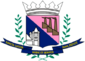 PREFEITURA MUNICIPAL DE SANTA LUZIACONCURSO PÚBLICO DA SECRETARIA MUNICIPAL DE EDUCAÇÃO         O Prefeito Municipal de Santa Luzia/MG, Sr. Luiz Sérgio Ferreira Costa, no uso de  suas  atribuições  legais, torna   público o  XXV  ATO DE            NOMEAÇÕES  DO  CONCURSO  PÚBLICO   DA   EDUCAÇÃO, DO  EDITAL  Nº 01 / 2019, conforme cronograma  abaixo:CRONOGRAMASanta Luzia, 04 de março de 2024.LUIZ SÉRGIO FERREIRA COSTAPREFEITO DO MUNICÍPIO DE SANTA LUZIACARGOCLASSIFICAÇÃOCLASSIFICAÇÃOENTREGA DOCUMENTOS/ EXAMES MÉDICOSPUBLICAÇÃO APTOS PARA REALIZAREM PERÍCIA MÉDICA/ TORNAR SEM EFEITORESULTADO APTO/ INAPTO PERÍCIA MÉDICA / TORNAR SEM EFEITOPOSSEPOSSEESCOLHA VAGAESCOLHA VAGAENTRADA EM EXERCÍCIOCARGOAMPLA CONCORRÊNCIAPCDENTREGA DOCUMENTOS/ EXAMES MÉDICOSPUBLICAÇÃO APTOS PARA REALIZAREM PERÍCIA MÉDICA/ TORNAR SEM EFEITORESULTADO APTO/ INAPTO PERÍCIA MÉDICA / TORNAR SEM EFEITOPOSSEPOSSEESCOLHA VAGAESCOLHA VAGAENTRADA EM EXERCÍCIOCARGOAMPLA CONCORRÊNCIAPCDENTREGA DOCUMENTOS/ EXAMES MÉDICOSPUBLICAÇÃO APTOS PARA REALIZAREM PERÍCIA MÉDICA/ TORNAR SEM EFEITORESULTADO APTO/ INAPTO PERÍCIA MÉDICA / TORNAR SEM EFEITODATAHORÁRIODATAHORÁRIOENTRADA EM EXERCÍCIOPROFESSOR DE EDUCAÇÃO BÁSICA – PEB II459º-04/03/2024 a  17/04/202419/03/202426/03/202402/05/20248 h02/05/20248 h08/05/2024